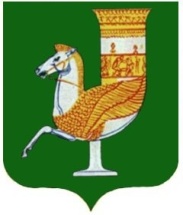 П О С Т А Н О В Л Е Н И ЕАДМИНИСТРАЦИИ   МУНИЦИПАЛЬНОГО  ОБРАЗОВАНИЯ «КРАСНОГВАРДЕЙСКОЕ СЕЛЬСКОЕ ПОСЕЛЕНИЕ»От 09.07. 2021 г. № 66 с. Красногвардейское  	В целях реализации государственной политики в области патриотического воспитания детей и молодежи, руководствуясь Уставом  муниципального образования «Красногвардейское сельское поселение»ПОСТАНОВЛЯЮ:Внести изменения в приложение постановления № 10 от 19.01.2021 года «Об утверждении муниципальной программы «Военно-патриотическое воспитание молодежи муниципального образования «Красногвардейское сельское поселение» на 2021 год и на плановый период 2022 и 2023 годы», а именно «п.8 Оценка эффективности реализации программы» изложить в новой редакции «п. 7 Оценка эффективности реализации программы».Обнародовать данное постановление в установленном порядке.Контроль за исполнением настоящего постановления возложить на первого заместителя главы администрации МО «Красногвардейское сельское поселение» Читаова К.Х. 4. Настоящее постановление вступает в силу со дня его подписания.  Глава  муниципального образования	«Красногвардейское сельское поселение»                                            Д. В. ГавришПроект подготовлен и внесен:Первый заместитель главы муниципального образования«Красногвардейское сельское поселение»	                                               К. Х. ЧитаовСогласовано: Начальник финансового отделамуниципального образования«Красногвардейское сельское поселение»	           В. М. ВведенскаяНачальник отдела правового сопровожденияи управления имуществом администрациимуниципального образования «Красногвардейское сельское поселение»                                                        М. Э. Шхалахов                                   Приложениек постановлению администрации МО «Красногвардейское сельское поселение» от 19.01.2021г. № 10Муниципальная  программа «Военно-патриотическое воспитание молодежи МО «Красногвардейское сельское поселение» на 2021 год и на плановый период       2022 и 2023 годы».1. ПАСПОРТ ПРОГРАММЫ2. СОДЕРЖАНИЕ ПРОБЛЕМЫПатриотическое воспитание является особенно важным для воспитания подрастающего поколения и молодых граждан, так как именно здесь закладывается ближайшая перспектива единства и сплоченности общества, воспроизводства и развития трудового и интеллектуального потенциала страны, стремления к укреплению государства.В руках сегодняшней молодежи находится будущее России. Патриотизм как общая и неотъемлемая часть национального самосознания граждан, может и должен стать основой сплочения российского общества, возрождения его духовно-нравственных устоев. Решение этой задачи обеспечивает патриотическое воспитание, которое предполагает создание условий для формирования духовно-нравственных качеств личности.Проблемы возрождения патриотизма в российском обществе не вызывают должного интереса, слабо освещаются средствами массовой информации.В МО «Красногвардейское сельское поселение» проводится определенная работа по патриотическому воспитанию детей и молодежи. Активизировалось клубная работа, внедряются новые формы взаимодействия с силовыми ведомствами района. В образовательных учреждениях разработаны планы мероприятий по патриотическому воспитанию учащихся. Большой вклад в патриотическое воспитание вносят волонтерский клуб «Простор» и военно-патриотический клуб «Патриот», организованный на базе МОУГ №1 с. Красногвардейского.Вместе с тем отмечается разобщенность действий структур, участвующих в реализации мероприятий по воспитанию патриотизма и общественно-гражданского становления детей и молодежи. Клубные формирования, чья деятельность направлена на воспитание гражданственности и патриотизма, требуют дополнительного финансирования.В связи с этим возникла необходимость в разработке муниципальной программы «Патриотическое воспитание детей и молодежи МО «Красногвардейское сельское поселение», основной целью которой является совершенствование системы патриотического воспитания среди детей и молодежи, формирования у них высокого патриотического сознания.Для эффективного функционирования системы патриотического воспитания в сельском поселении необходимо совершенствовать программно-методическое обеспечение деятельности образовательных учреждений, шире привлекать к участию в процессе патриотического воспитания организации и отдельных граждан. Данные задачи возможно решить программноцелевым методом, который предполагает реализацию мероприятий, ограниченных во времени, что при оптимальном выборе целевых показателей позволяет более точно оценить результативность действий исполнителей Программы.ЦЕЛИ И ЗАДАЧИ ПРОГРАММЫ.Главной целью муниципальной Программы является участие в реализации государственной политики в области патриотического воспитания детей и молодёжи, в рамках государственной программы «Патриотическое воспитание граждан Российской Федерации». А также совершенствование системы мероприятий патриотического воспитания в МО «Красногвардейское сельское поселение», направленной на формирование у подрастающего поколения чувства гордости за свой район, страну, готовность к выполнению конституционных обязанностей.Для достижения этих целей необходимо решить следующие задачи:Создание комплекса нормативно-правового, организационно-методического обеспечения функционирования системы патриотического воспитания.Совершенствование организационно-методической базы патриотического воспитания (приобретение методических, учебных, наглядных пособий, спортивного инвентаря для оснащения клубов по военно-патриотическому воспитанию).Повышение качества патриотического воспитания в образовательных учреждениях, повышение уровня физического воспитания молодежи.Привлечение к участию в патриотическом воспитании силовых структур муниципального образования «Красногвардейское сельское поселение», отдельных граждан.Организация пропагандистской деятельности с целью дальнейшего развития патриотизма как стержневой духовной составляющей.Развитие систем взаимосвязей армии и молодежи.Формирование чувства российского патриотизма и распространение идеи духовногоединства.Реализация муниципальной Программы будет осуществляться в течение 2021 года и планового периода 2022 и 2023 годы.ОСНОВНЫЕ НАПРАВЛЕНИЯ ПРОГРАММЫРеализация принципов в процессе патриотического воспитания детей и молодежи призвана обеспечить у них развитие нового, по-настоящему заинтересованного отношения к военной и государственной службе, готовности к достойному служению и защите Отечества и осуществляется по следующим направлениям:Организационное направление обеспечивает:координацию и создание условий для обеспечения деятельности различных социальных институтов (образовательных учреждений, семьи, средств массовой информации, органов управления) по решению задач патриотического воспитания детей и молодежи;проведение массовых мероприятий, которые призваны помочь решить задачу обмена опытом между поколениями, формирование уважения к истории Родины и готовности защищать ее интересы;инициирование создания различных молодежных клубов и объединений патриотической направленности, проведение различных смотров и конкурсов.Обще-оздоровительное направление:повышение интереса детей и подростков к военно-патриотическим видам спорта, развитию физических и волевых качеств, проведение спортивных мероприятий внутреннего значения и участие в спортивных мероприятиях окружного масштаба;физическое развитие детей и подростков, формирование здорового образа жизни;создание условий для дополнительных занятий детей, подростков и молодежи по направлениям: туризм (ориентирование на местности, специальные передвижения и преодоления полос препятствия, разведение костра, вододобыча, подготовка укрытия и ночлега, и т.д.), правила обращения с оружием, меры безопасности при пользовании оружием и проведение стрельб в тире;контроль за безопасностью жизни и здоровья обучающихся.5. РЕАЛИЗАЦИЯ ПРОГРАММЫГлавным исполнителем мероприятий муниципальной Программы являются администрация МО «Красногвардейское сельское поселение», образовательные учреждения, культурно-досуговые учреждения.Главный исполнитель:разрабатывает программу с определением конкретных мероприятий и необходимых затрат по каждому мероприятию;определяют источники финансирования подпрограмм;может принимать участие в организации и финансировании указанных мероприятий, контролировать их выполнение.6. РЕСУРСНОЕ ОБЕСПЕЧЕНИЕ ПРОГРАММЫДля реализации муниципальной Программы требуется привлечение как бюджетных, так и внебюджетных средств. Муниципальная программа рассчитана на поддержку финансовыми средствами администрации МО «Красногвардейское сельское поселение», отдела по молодежной политики и спорту администрации МО «Красногвардейский район», спонсоров и иных заинтересованных физических и юридических лиц.Мероприятия реализуются учреждениями и организациями, работающими с различными категориями населения, подростками и молодежью, а так же на базе культурно-досуговых, спортивных учреждений сельского поселения. Планируемый перечень мероприятий по реализации муниципальной Программы до 2023 года:7.ОЦЕНКА ЭФФЕКТИВНОСТИ РЕАЛИЗАЦИИ ПРОГРАММЫВ результате осуществления муниципальной программы ожидается:создание целостной системы патриотического воспитания в МО «Красногвардейское сельское поселение», привлечение широких слоев населения, организаций и учреждений района к решению этой задачи;обеспечение полного и качественного выполнения учебной программы подготовки учащихся к военной службе;улучшение физического здоровья детей и подростков и повышение духовнонравственного потенциала молодежи призывного возраста;повышение эффективности военно-патриотического воспитания детей, подростков и молодежи;повышение уровня развития военно-прикладных видов спорта;повышение качества проведения мероприятий военно-патриотической направленности.Конечными результатами реализации муниципальной программы должны статьсохранение традиций военно-патриотического воспитания молодежи в МО «Красногвардейское сельское поселение»; создание предпосылок для социально-экономического, духовного и культурного подъема; укрепление-государства и его обороноспособности.О снесении изменений в постановление № 10 от 19.01.2021 года «Об утверждении муниципальной программы «Военно-патриотическое воспитание молодежи муниципального образования «Красногвардейское сельское поселение» на 2021 год и на плановый период 2022 и 2023 годы»НаименованиеПрограммыМуниципальная Программа «Военно-патриотическое воспитание молодежи МО «Красногвардейское сельское поселение» на 2021 год и на плановый период 2022 и 2023 годы»Заказчик ПрограммыАдминистрация МО «Красногвардейское сельское поселение»Разработчик ПрограммыАдминистрация МО «Красногвардейское сельское поселение»Цели и задачи ПрограммыОсновной целью муниципальной программы является совершенствование системы мероприятий патриотического воспитания среди детей и молодежи сельского поселения, формирования у них высокого патриотического сознания.Цели и задачи ПрограммыСоздание комплекса нормативно-правового, организационно- методического обеспечения функционирования системы патриотического воспитания среди молодежи сельского поселения.Цели и задачи ПрограммыСовершенствование организационно-методической базы патриотического воспитания.Цели и задачи ПрограммыПовышение качества патриотического воспитания, повышение уровня физического воспитания детей, подростков и молодежи.Цели и задачи ПрограммыОрганизация пропагандисткой деятельности.Цели и задачи ПрограммыСоздание условий для повышения уровня гражданского и военно - патриотического воспитания молодежи;Цели и задачи ПрограммыРазвитие систем взаимосвязей армии и молодежи.Цели и задачи ПрограммыФормирование чувства российского патриотизма и распространение идеи духовного единстваОсновные исполнители ПрограммыАдминистрация МО «Красногвардейское сельское поселение», образовательные учреждения и учреждения культуры МО «Красногвардейский район».Сроки реализации2021 год и плановый период 2022 и 2023 годы.Перечень разделов Программы:Паспорт ПрограммыСодержание проблемыЦели и задачи ПрограммыОсновные направления ПрограммыРеализация ПрограммыРесурсное обеспечение ПрограммыОценка эффективности реализации Программы№Наименование мероприятийОбъем финансирования (тыс. руб.)Объем финансирования (тыс. руб.)Объем финансирования (тыс. руб.)Ответственные за проведение мероприятийСрокиисполнения№Наименование мероприятий202120222023Ответственные за проведение мероприятийСрокиисполнения1.День вывода Советских войск из Афганистана151515Администрация МО «Красногвардейское сельское поселение», РДК15февраля2.День Победы в Великой Отечественной войне 1941-1945 гг.151515Администрация МО «Красногвардейское сельское поселение», отдел культуры администрации МО «Красногвардейский район»9 мая3.Проведение спортивных мероприятий, посвященных годовщине победы в ВОВ2102Администрация МО «Красногвардейское сельское поселение»9 мая4.Участие в проведении туристического слета молодежи-10-Администрация МО «Красногвардейское сельское поселение», отдел по молодежной политике и спорту администрации МО «Красногвардейский район»июнь-июль5.Создание и функционирование в образовательных учреждениях военно- патриотических клубов и волонтерского движения---Администрация МО «Красногвардейское сельское поселение», образовательные учреждениявтечениевсегопериода6.Совершенствование учебно-материальной базы, приобретение спортивного имущества и спортинвентаря и формы для обеспечения военно-патриотических клубов и проведения военно- патриотических мероприятий-15-Администрация МО «Красногвардейское сельское поселение», образовательные учреждениявтечениевсегопериода7.Изготовление различных форм наглядной агитации по пропаганде исторических традиций (листовки, стенды, брошюры, учебно-методические пособия, видеофильмы)-5-Администрация МО «Красногвардейское сельское поселение», образовательные учреждениявтечениевсегопериодаИтого:327032